       World History Spring Semester Final Exam Review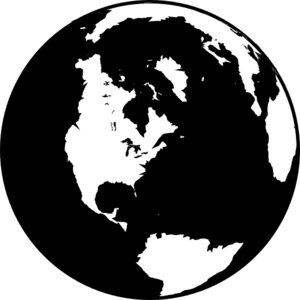 Complete the following review on a separate sheet of paper.Unit 6 – Changing IdeasWhat was the Renaissance? Where did it begin? What cultures was it influenced by?Explain the idea of individualism.List the major characteristics of Renaissance art.What were the causes & effects of the Reformation? (Be sure to include the 95 Theses)What was the Scientific Revolution?Explain the heliocentric theory.What was the Enlightenment? Why was it significant?Explain the impact of each of the Enlightenment thinkers:John LockeMontesquieuThomas HobbesRousseauUnit 7 – Political RevolutionDefine absolute monarchy.Which Enlightenment ideas influenced the American Revolution?What were the major causes of the French Revolution?What event marks the start of the French Revolution?What were the causes of the American Revolution? Explain the impact of both the French and American Revolutions.What was the Congress of Vienna? (Be sure to include the purpose)How did the American and French Revolutions impact revolutions in Latin America?Who is Simon Bolivar?Define: separation of powers, checks and balances, liberty, democracy, popular sovereignty, constitutionalism, and nationalism Unit 8 – Imperialism and IndustrializationList the achievements of Louis Pasteur and Marie Curie.What role did new technologies play in industrialization?What allowed for the Industrial Revolution to occur in England?What social, economic, and political changes resulted from industrialization?Explain the origins and characteristics of free-enterprise system (capitalism).Explain the origins and characteristics of socialism.Explain the origins and characteristics of communism.List the European motivations for imperialism.Why was European imperialism successful?What was the purpose of the Panama and Suez canals?Unit 9 – Global Conflicts Explain the causes of World War I. Describe the characteristics of trench warfare and the new technologies that impacted World War I.Why did the US enter WWI?Explain Wilson’s Fourteen Points.What was the purpose of the League of Nations?Describe life in the Soviet Union under Lenin and Stalin. Explain how the US, Germany and the Soviet Union responded to the economic depression.Define fascism.What were the major causes of World War II?What event caused the USA join World War II?Why was D-Day (the landing at Normandy) a turning point in the war?Explain what Hitler’s Final Solution was.Define Total War. Unit 10 – Cold WarDescribe American foreign policy during the Cold War. Describe the effects of the Cold War. What were the causes and effects of the Korean War? 1950-1953What were the causes and effects of the Vietnam War? 1954-1975Describe causes and effects of the Communist Revolution in China.What was the influence of Mao Zedong?Describe the independence movements developed in Ghana and India after World War II.Explain the Israeli-Palestinian conflict.Describe the end of communism in the USSR.Unit 11 – Global Community List and describe instances of politically motivated mass murder and genocide in the 20th century. Describe the impacts of globalization.Explain how terrorism developed and how the US responded after 9/11.